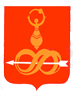 АДМИНИСТРАЦИЯ МУНИЦИПАЛЬНОГО ОБРАЗОВАНИЯ«МУНИЦИПАЛЬНЫЙ ОКРУГ ДЕБЁССКИЙ РАЙОН УДМУРТСКОЙ РЕСПУБЛИКИ»«УДМУРТ ЭЛЬКУНЫСЬ ДЭБЕС ЁРОС МУНИЦИПАЛ ОКРУГ»МУНИЦИПАЛ КЫЛДЫТЭТЛЭН АДМИНИСТРАЦИЕЗПОСТАНОВЛЕНИЕот           июня  2022 года						                        №  с. ДебёсыО внесении изменений в постановление Администрации муниципального образования «Дебесский район» от 30 декабря 2019 года № 392«Об утверждении Муниципальной программы «Комплексные меры  противодействия немедицинскому потреблению наркотических средств и их незаконному обороту в муниципальном образовании «Муниципальный округ Дебёсский район Удмуртской Республики» на 2016-2024 годы» Руководствуясь пунктом 2.4 раздела 2, пунктом 3.1 раздела 3 постановления Администрации муниципального образования «Муниципальный округ Дебёсский район Удмуртской Республики» от 29 декабря 2021 года № 36 «Об утверждении Порядка разработки, реализации и оценки эффективности муниципальных программ муниципального образования «Муниципальный округ Дебёсский район Удмуртской Республики», Администрация ПОСТАНОВЛЯЕТ:1. В муниципальную программу муниципального образования «Муниципальный округ Дебёсский район Удмуртской Республики» «Комплексные меры  противодействия немедицинскому потреблению наркотических средств и их незаконному обороту в муниципальном образовании «Муниципальный округ Дебёсский район Удмуртской Республики» на 2016-2024 годы», утверждённую постановлением Администрации муниципального образования «Дебесский район» от 30 декабря  2019 года № 320 (в редакции постановлений от 4 июня 2020 года № 146, от 30 декабря 2021 года № 54, от 15 марта 2022 года № 86), внести следующие изменения:1.1. в наименовании постановления цифры «2024» заменить цифрами «2025»; 1.2. в наименовании муниципальной программы цифры «2024» заменить цифрами «2025»; 	1.3.в паспорте муниципальной программы:	а) в строке «Наименование муниципальной программы» цифры «2024» заменить цифрами «2025»;	б) в строке 	«Срок реализации муниципальной программы» цифры «2024» заменить цифрами «2025»;	в) строку «Ресурсное обеспечение муниципальной программы» изложить в следующей редакции: 	г) в строке «Ожидаемые конечные результаты реализации муниципальной программы и показатели эффективности» цифры «2024» заменить цифрами «2025».	д) Приложения к муниципальной программе изложить в новой редакции в соответствии с приложениями 1 -5 к настоящему постановлению.Глава муниципального образования                                                  А.С. ИвановПодготовил:Разослать:  УФ,  УКМиССогласованно:Начальник УФ                                                                                    В.В. Поздеев				                                                                                      «_____»__________2022 годаСведения о составе и значениях целевых показателей (индикаторов)  I этап муниципальной программыСведения о составе и значениях целевых показателей (индикаторов)  II этап муниципальной программыПеречень основных мероприятий муниципальной программыПрогноз сводных показателей муниципальных заданий на оказание муниципальных услуг (выполнение работ)на  I этапе реализации программыПрогноз сводных показателей муниципальных заданий на оказание муниципальных услуг (выполнение работ)на II этапе реализации программыРесурсное обеспечение реализации муниципальной программы за счёт средств бюджета муниципального районаI этап реализации программы  Ресурсное обеспечение реализации муниципальной программы за счёт средств бюджета муниципального района II этап реализации программы Приложение № 6к муниципальной программе «Комплексные меры противодействия немедицинскому потреблению наркотических средств и их незаконному обороту в муниципальном образовании «Муниципальный округ Дебёсский район Удмуртской Республики» на 2016-2025 годы»Прогнозная (справочная) оценка ресурсного обеспечения реализации муниципальной программы за счёт всех источников финансирования«Ресурсное обеспечение муниципальной программы  Объём финансирования программы за счёт средств бюджета муниципального образования «Муниципальный округ Дебёсский район Удмуртской Республики» составит: 250,0 тыс. руб.I этап:        в 2016 году -    20 тыс. руб.        в 2017 году-     25 тыс. руб.        в 2018 году-     25 тыс. руб.II этап:        в 2019 году-     25 тыс. руб.        в 2020 году-     30 тыс. руб.        в 2021 году-     25 тыс. руб.        в 2022 году-     25 тыс. руб.        в 2023 году-     25 тыс. руб.        в 2024 году-     25 тыс. руб.        в 2025 году-     25 тыс. руб.»;                   Начальник сектора молодёжи Е.Н. Серебренникова«_____»__________2022 годаНачальник УЭиСХЕ.М. Ложкина«_____»__________2022 годаНачальник СПиКРН.В. Воронцова«_____»__________2022 годаПредседатель КСОЛ.Р. Чиркова«_____»__________2022 годаНачальник УКМиСА.В. Корепанов«_____»__________2022 годаПриложение №1к муниципальной программе «Комплексные меры противодействия немедицинскому потреблению наркотических средств и их незаконному обороту в муниципальном образовании «Муниципальный округ Дебёсский район Удмуртской Республики» на 2016-2025 годы»Код аналитической программной классификацииКод аналитической программной классификации№ п/пНаименование целевого показателя (индикатора)Единица измеренияЗначения целевых показателей (индикаторов)Значения целевых показателей (индикаторов)Значения целевых показателей (индикаторов)Значения целевых показателей (индикаторов)Значения целевых показателей (индикаторов)Значения целевых показателей (индикаторов)Код аналитической программной классификацииКод аналитической программной классификации№ п/пНаименование целевого показателя (индикатора)Единица измерения201320142015201620172018МППп№ п/пНаименование целевого показателя (индикатора)Единица измеренияотчётотчётотчётотчётотчёт отчёт11«Комплексные меры противодействия немедицинскому потреблению наркотических средств и их незаконному обороту в муниципальном образовании «Муниципальный округ Дебёсский район Удмуртской республики»«Комплексные меры противодействия немедицинскому потреблению наркотических средств и их незаконному обороту в муниципальном образовании «Муниципальный округ Дебёсский район Удмуртской республики»«Комплексные меры противодействия немедицинскому потреблению наркотических средств и их незаконному обороту в муниципальном образовании «Муниципальный округ Дебёсский район Удмуртской республики»«Комплексные меры противодействия немедицинскому потреблению наркотических средств и их незаконному обороту в муниципальном образовании «Муниципальный округ Дебёсский район Удмуртской республики»«Комплексные меры противодействия немедицинскому потреблению наркотических средств и их незаконному обороту в муниципальном образовании «Муниципальный округ Дебёсский район Удмуртской республики»«Комплексные меры противодействия немедицинскому потреблению наркотических средств и их незаконному обороту в муниципальном образовании «Муниципальный округ Дебёсский район Удмуртской республики»«Комплексные меры противодействия немедицинскому потреблению наркотических средств и их незаконному обороту в муниципальном образовании «Муниципальный округ Дебёсский район Удмуртской республики»«Комплексные меры противодействия немедицинскому потреблению наркотических средств и их незаконному обороту в муниципальном образовании «Муниципальный округ Дебёсский район Удмуртской республики»111Увеличение количества проведенных публичных мероприятий, направленных на профилактику наркомании среди подростков и молодёжи Ед.8810101213112Уменьшение числа лиц с зависимостью от наркотических средств, состоящих на диспансерном учёте Тыс. чел.0,0020,0020,0020,0020,0010,001113Уменьшение количества преступлений, связанных с употреблением психоактивных веществ Тыс. чел.0,0020,0070,0050,0050,0040,004114Увеличение количества детей, подростков и молодёжи, охваченных программами профилактики злоупотребления психоактивными веществами в учебных заведениях, к общему количеству учащихся%505053556067115Увеличение охвата населения, вовлеченного в занятия физической культурой и спортом, к 2020 году до 40%;%29,3230,5631,9732,2734,536,6116Увеличение охвата  детей и молодёжи, регулярно занимающихся в секциях физически-оздоровительной, спортивной, технической, эстетической направленности, от общего числа детей и подростков школьного возраста, проживающих на территории района%303335373738Код аналитической программной классификацииКод аналитической программной классификации№ п/пНаименование целевого показателя (индикатора)Единица измеренияЗначение целевых показателей (индикаторов)Значение целевых показателей (индикаторов)Значение целевых показателей (индикаторов)Значение целевых показателей (индикаторов)Значение целевых показателей (индикаторов)Значение целевых показателей (индикаторов)Значение целевых показателей (индикаторов)Код аналитической программной классификацииКод аналитической программной классификации№ п/пНаименование целевого показателя (индикатора)Единица измерения2019202020212022202320242025МППп№ п/пНаименование целевого показателя (индикатора)Единица измеренияоценкаоценкаоценкапланпрогнозпрогнозпрогноз11«Комплексные меры противодействия немедицинскому потреблению наркотических средств и их незаконному обороту в муниципальном образовании «Муниципальный округ Дебёсский район Удмуртской Республики»«Комплексные меры противодействия немедицинскому потреблению наркотических средств и их незаконному обороту в муниципальном образовании «Муниципальный округ Дебёсский район Удмуртской Республики»«Комплексные меры противодействия немедицинскому потреблению наркотических средств и их незаконному обороту в муниципальном образовании «Муниципальный округ Дебёсский район Удмуртской Республики»«Комплексные меры противодействия немедицинскому потреблению наркотических средств и их незаконному обороту в муниципальном образовании «Муниципальный округ Дебёсский район Удмуртской Республики»«Комплексные меры противодействия немедицинскому потреблению наркотических средств и их незаконному обороту в муниципальном образовании «Муниципальный округ Дебёсский район Удмуртской Республики»«Комплексные меры противодействия немедицинскому потреблению наркотических средств и их незаконному обороту в муниципальном образовании «Муниципальный округ Дебёсский район Удмуртской Республики»«Комплексные меры противодействия немедицинскому потреблению наркотических средств и их незаконному обороту в муниципальном образовании «Муниципальный округ Дебёсский район Удмуртской Республики»«Комплексные меры противодействия немедицинскому потреблению наркотических средств и их незаконному обороту в муниципальном образовании «Муниципальный округ Дебёсский район Удмуртской Республики»111Увеличение количества проведенных публичных мероприятий, направленных на профилактику наркомании среди подростков и молодёжи Ед.14151617182021112Уменьшение числа лиц с зависимостью от наркотических средств, состоящих на диспансерном учёте Тыс. чел.0,0010,0010,0010,0010,0010,00,0113Уменьшение количества преступлений, связанных с употреблением психоактивных веществ Тыс. чел.0,0030,0030,0030,0020,0020,0010,001114Увеличение количества детей, подростков и молодёжи, охваченных программами профилактики злоупотребления психоактивными веществами в учебных заведениях, к общему количеству учащихся%75879395979999115Увеличение охвата населения, вовлеченного в занятия физической культурой и спортом, к 2020 году до 40%;%37,841,94345474849116Увеличение охвата  детей и молодёжи, регулярно занимающихся в секциях физически-оздоровительной, спортивной, технической, эстетической направленности, от общего числа детей и подростков школьного возраста, проживающих на территории района%39405355575960Приложение №2к муниципальной программе «Комплексные меры противодействия немедицинскому потреблению наркотических средств и их незаконному обороту в муниципальном образовании «Муниципальный округ Дебёсский район Удмуртской Республики» на 2016-2025 годы»Код аналитической программной классификацииКод аналитической программной классификацииКод аналитической программной классификацииКод аналитической программной классификацииНаименование муниципальной  программы, основного мероприятия, мероприятияОтветственный исполнитель, соисполнителиСрок выполненияСрок выполненияОжидаемый непосредственный результатВзаимосвязь с целевыми показателями (индикаторами)МППпОММНаименование муниципальной  программы, основного мероприятия, мероприятияОтветственный исполнитель, соисполнителиСрок выполненияСрок выполненияОжидаемый непосредственный результатВзаимосвязь с целевыми показателями (индикаторами)11001Организационное и аналитическое обеспечение программы.110011Организация работы по межведомственному обмену информацией в целях анализа изменения наркоситуации в районе и принятия управленческих решенийУправление образования и архивов (далее – УО), Управление культуры, молодёжи и спорта (далее -УКМиС)2016-20252016-2025Своевременное реагирование на изменение наркоситуации в городе, снижение латентности наркомании110012Проведение мониторинга по оценке распространенности злоупотребления психоактивными веществами среди различных групп населения, а также факторов, влияющих на ее динамикуСектор молодёжи Управления культуры, молодёжи и спорта (далее – СМ), УО, МБУ «МЦ «Вертикаль», БУЗ УР «Дебесская РБ МЗ УР» (по согласованию)2016-20252016-2025Определение уровня наркотизации населения с целью планирования профилактических мероприятий110013Изготовление  средств наглядной агитации: методических и информационных материаловУО, СМ2016-20252016-2025Создание условий для эффективной деятельности МОУ в профилактической работе110014Распространение печатной продукции антинаркотической направленности для детей, подростков, молодёжи, родителей, педагогов и специалистов, работающих в сфере профилактики употребления ПАВСМ, УО2016-20252016-2025Повышение уровня информированности населения о последствиях употребления ПАВ и основах здорового образа жизни110015Обучение специалистов, осуществляющих деятельность в сфере профилактики наркоманииСМ, УО, МБУ «МЦ «Вертикаль»2016-20252016-2025Повышение уровня подготовленности специалистов для эффективной деятельности МОУ в профилактической работе110016Проведение совместных рейдовых мероприятий по местам массового досуга молодёжиМО МВД России «Кезский»,                                                                               КДНиЗП2016-20252016-2025Выявление молодёжи, допускающей употребление ПАВ в местах массового досуга11002Организация и осуществление профилактических мероприятий по работе с детьми и молодеёжью110021Проведение в средствах массовой информации разъяснительной работы среди населения, предусматривающей размещение информации в печатных изданиях,  обеспечение информационной поддержки с использованием сети ИнтернетБУЗ УР «Дебесская РБ МЗ УР» (по согласованию), CМ, МО МВД России «Кезский»,                                                                               УО, Комиссия по делам несовершеннолетних и защите их прав (далее КДНиЗП)2016-20252016-2025Повышение уровня информированности населения и формирование нетерпимого отношения к потреблению наркотиков110022Проведение фестивалей волонтерских отрядов, круглых столов и других форм массовых мероприятийУКМиС, УО2016-20252016-2025Совершенствование форм и методов профилактических мероприятий; обобщение опыта работы волонтерских отрядов110023Проведение конкурса на лучшую организацию антинаркотической работы и формированию ЗОЖ среди муниципальных образований района и (или) учреждений образования УО, СМ2016-20252016-2025Обобщение передового опыта профилактики наркомании, с целью его популяризации среди поселений110024Проведение массовых спортивных мероприятий «День физкультурника», «Кожаный мяч», «Кросс наций», День здоровья  и других под девизом «Спорт против наркотиков»СМ, УО2016-20252016-2025Привлечение населения к занятиям спортом110025Проведение Дней профилактики и уроков здоровья в образовательных учрежденияхУО, СМ, КДНиЗП2016-20252016-2025Повышение информированности учащихся о проблеме и последствиях употребления ПАВ110026Организация комплекса профилактических мероприятий с молодёжью допризывного и призывного возраста с привлечением  детей  «группы риска»УКМиС, УО, КУ УР Республиканский центр социальных выплат в Дебёсском районе2016-20252016-2025Снижение влияния факторов риска наркотизации110027Организация семинаров, акций с участием республиканских учреждений СМ, УО, 2016-20252016-2025Использование передового опыта организации профилактических мероприятий 110028Проведение фестивалей волонтерских отрядов, круглых столов и других форм массовых мероприятийУКМиС, УО2016-20252016-2025Сплочение молодёжи, пропаганда волонтерства4,06,05,5110029Проведение конкурса на лучшую организацию антинаркотической работы и формированию ЗОЖ среди  образовательных учреждений района УО, УКМиС2016-20252016-2025Выявление лучших практик по направлению, привлечение к ЗОЖ8,011,011,011000210Проведение массовых спортивных мероприятий «День физкультурника», «Кожаный мяч», «Кросс наций», День здоровья  и других под девизом «Спорт против наркотиков»УКМиС, УО2016-20252016-2025Привлечение большего числа обучающихся, молодёжи к ЗОЖ5,000,511000211Проведение Дней профилактики и уроков здоровья в образовательных учрежденияхУО, СМ2016-20252016-2025Привлечение большего числа обучающихся к ЗОЖ2,00011003Выявление и  уничтожение дикорастущих наркосодержащих растений на территории муниципального образования110031Проведение мероприятий по выявлению и  уничтожению дикорастущих наркосодержащих растений на территории муниципальных образованийСМ, территориальные отделы Дебёсского района2016-20252016-2025Выявление и  уничтожение дикорастущих наркосодержащих растений на территории муниципальных образованийПриложение №3к муниципальной программе«Комплексные меры противодействиянемедицинскому потреблениюнаркотических средств и их незаконномуобороту в муниципальном образовании «Муниципальный округ Дебёсский район Удмуртской Республики»на 2016-2025 годы»Приложение №3к муниципальной программе«Комплексные меры противодействиянемедицинскому потреблениюнаркотических средств и их незаконномуобороту в муниципальном образовании «Муниципальный округ Дебёсский район Удмуртской Республики»на 2016-2025 годы»Приложение №3к муниципальной программе«Комплексные меры противодействиянемедицинскому потреблениюнаркотических средств и их незаконномуобороту в муниципальном образовании «Муниципальный округ Дебёсский район Удмуртской Республики»на 2016-2025 годы»Приложение №3к муниципальной программе«Комплексные меры противодействиянемедицинскому потреблениюнаркотических средств и их незаконномуобороту в муниципальном образовании «Муниципальный округ Дебёсский район Удмуртской Республики»на 2016-2025 годы»Приложение №3к муниципальной программе«Комплексные меры противодействиянемедицинскому потреблениюнаркотических средств и их незаконномуобороту в муниципальном образовании «Муниципальный округ Дебёсский район Удмуртской Республики»на 2016-2025 годы»Приложение №3к муниципальной программе«Комплексные меры противодействиянемедицинскому потреблениюнаркотических средств и их незаконномуобороту в муниципальном образовании «Муниципальный округ Дебёсский район Удмуртской Республики»на 2016-2025 годы»Приложение №3к муниципальной программе«Комплексные меры противодействиянемедицинскому потреблениюнаркотических средств и их незаконномуобороту в муниципальном образовании «Муниципальный округ Дебёсский район Удмуртской Республики»на 2016-2025 годы»Приложение №3к муниципальной программе«Комплексные меры противодействиянемедицинскому потреблениюнаркотических средств и их незаконномуобороту в муниципальном образовании «Муниципальный округ Дебёсский район Удмуртской Республики»на 2016-2025 годы»Приложение №3к муниципальной программе«Комплексные меры противодействиянемедицинскому потреблениюнаркотических средств и их незаконномуобороту в муниципальном образовании «Муниципальный округ Дебёсский район Удмуртской Республики»на 2016-2025 годы»Приложение №3к муниципальной программе«Комплексные меры противодействиянемедицинскому потреблениюнаркотических средств и их незаконномуобороту в муниципальном образовании «Муниципальный округ Дебёсский район Удмуртской Республики»на 2016-2025 годы»Финансовая оценка применения мер муниципального регулирования на I этапе реализации программыФинансовая оценка применения мер муниципального регулирования на I этапе реализации программыФинансовая оценка применения мер муниципального регулирования на I этапе реализации программыФинансовая оценка применения мер муниципального регулирования на I этапе реализации программыФинансовая оценка применения мер муниципального регулирования на I этапе реализации программыФинансовая оценка применения мер муниципального регулирования на I этапе реализации программыФинансовая оценка применения мер муниципального регулирования на I этапе реализации программыФинансовая оценка применения мер муниципального регулирования на I этапе реализации программыФинансовая оценка применения мер муниципального регулирования на I этапе реализации программыФинансовая оценка применения мер муниципального регулирования на I этапе реализации программыФинансовая оценка применения мер муниципального регулирования на I этапе реализации программыФинансовая оценка применения мер муниципального регулирования на I этапе реализации программыФинансовая оценка применения мер муниципального регулирования на I этапе реализации программыФинансовая оценка применения мер муниципального регулирования на I этапе реализации программыФинансовая оценка применения мер муниципального регулирования на I этапе реализации программыФинансовая оценка применения мер муниципального регулирования на I этапе реализации программыФинансовая оценка применения мер муниципального регулирования на I этапе реализации программыФинансовая оценка применения мер муниципального регулирования на I этапе реализации программыФинансовая оценка применения мер муниципального регулирования на I этапе реализации программыФинансовая оценка применения мер муниципального регулирования на I этапе реализации программыФинансовая оценка применения мер муниципального регулирования на I этапе реализации программыФинансовая оценка применения мер муниципального регулирования на I этапе реализации программыФинансовая оценка применения мер муниципального регулирования на I этапе реализации программыФинансовая оценка применения мер муниципального регулирования на I этапе реализации программыКод аналитической программной классификацииКод аналитической программной классификацииКод аналитической программной классификацииКод аналитической программной классификацииНаименование меры  муниципального регулированияНаименование меры  муниципального регулированияНаименование меры  муниципального регулированияНаименование меры  муниципального регулированияНаименование меры  муниципального регулированияНаименование меры  муниципального регулированияПоказатель применения мерыПоказатель применения мерыФинансовая оценка результата, тыс. руб.Финансовая оценка результата, тыс. руб.Финансовая оценка результата, тыс. руб.Финансовая оценка результата, тыс. руб.Финансовая оценка результата, тыс. руб.Финансовая оценка результата, тыс. руб.Финансовая оценка результата, тыс. руб.Финансовая оценка результата, тыс. руб.Финансовая оценка результата, тыс. руб.Финансовая оценка результата, тыс. руб.Финансовая оценка результата, тыс. руб.Краткое обоснование необходимости применения меры Краткое обоснование необходимости применения меры Краткое обоснование необходимости применения меры Код аналитической программной классификацииКод аналитической программной классификацииКод аналитической программной классификацииКод аналитической программной классификацииНаименование меры  муниципального регулированияНаименование меры  муниципального регулированияНаименование меры  муниципального регулированияНаименование меры  муниципального регулированияНаименование меры  муниципального регулированияНаименование меры  муниципального регулированияПоказатель применения мерыПоказатель применения меры2016г2016г2016г2017г2017г2017г2017г2017г2018г2018г2018гКраткое обоснование необходимости применения меры Краткое обоснование необходимости применения меры Краткое обоснование необходимости применения меры МППпПпПпНаименование меры  муниципального регулированияНаименование меры  муниципального регулированияНаименование меры  муниципального регулированияНаименование меры  муниципального регулированияНаименование меры  муниципального регулированияНаименование меры  муниципального регулированияПоказатель применения мерыПоказатель применения меры2016г2016г2016г2017г2017г2017г2017г2017г2018г2018г2018гКраткое обоснование необходимости применения меры Краткое обоснование необходимости применения меры Краткое обоснование необходимости применения меры 11111Меры муниципального регулирования по предоставлению (выполнению) платных  услуг (работ) и предоставлению льгот в рамках подпрограммы «Комплексные меры противодействия немедицинскому потреблению наркотических средств и их незаконному обороту в муниципальном образовании «Муниципальный округ Дебёсский район Удмуртской Республики» на 2016 – 2025 годы» не предусмотреныМеры муниципального регулирования по предоставлению (выполнению) платных  услуг (работ) и предоставлению льгот в рамках подпрограммы «Комплексные меры противодействия немедицинскому потреблению наркотических средств и их незаконному обороту в муниципальном образовании «Муниципальный округ Дебёсский район Удмуртской Республики» на 2016 – 2025 годы» не предусмотреныМеры муниципального регулирования по предоставлению (выполнению) платных  услуг (работ) и предоставлению льгот в рамках подпрограммы «Комплексные меры противодействия немедицинскому потреблению наркотических средств и их незаконному обороту в муниципальном образовании «Муниципальный округ Дебёсский район Удмуртской Республики» на 2016 – 2025 годы» не предусмотреныМеры муниципального регулирования по предоставлению (выполнению) платных  услуг (работ) и предоставлению льгот в рамках подпрограммы «Комплексные меры противодействия немедицинскому потреблению наркотических средств и их незаконному обороту в муниципальном образовании «Муниципальный округ Дебёсский район Удмуртской Республики» на 2016 – 2025 годы» не предусмотреныМеры муниципального регулирования по предоставлению (выполнению) платных  услуг (работ) и предоставлению льгот в рамках подпрограммы «Комплексные меры противодействия немедицинскому потреблению наркотических средств и их незаконному обороту в муниципальном образовании «Муниципальный округ Дебёсский район Удмуртской Республики» на 2016 – 2025 годы» не предусмотреныМеры муниципального регулирования по предоставлению (выполнению) платных  услуг (работ) и предоставлению льгот в рамках подпрограммы «Комплексные меры противодействия немедицинскому потреблению наркотических средств и их незаконному обороту в муниципальном образовании «Муниципальный округ Дебёсский район Удмуртской Республики» на 2016 – 2025 годы» не предусмотреныМеры муниципального регулирования по предоставлению (выполнению) платных  услуг (работ) и предоставлению льгот в рамках подпрограммы «Комплексные меры противодействия немедицинскому потреблению наркотических средств и их незаконному обороту в муниципальном образовании «Муниципальный округ Дебёсский район Удмуртской Республики» на 2016 – 2025 годы» не предусмотреныМеры муниципального регулирования по предоставлению (выполнению) платных  услуг (работ) и предоставлению льгот в рамках подпрограммы «Комплексные меры противодействия немедицинскому потреблению наркотических средств и их незаконному обороту в муниципальном образовании «Муниципальный округ Дебёсский район Удмуртской Республики» на 2016 – 2025 годы» не предусмотреныМеры муниципального регулирования по предоставлению (выполнению) платных  услуг (работ) и предоставлению льгот в рамках подпрограммы «Комплексные меры противодействия немедицинскому потреблению наркотических средств и их незаконному обороту в муниципальном образовании «Муниципальный округ Дебёсский район Удмуртской Республики» на 2016 – 2025 годы» не предусмотреныМеры муниципального регулирования по предоставлению (выполнению) платных  услуг (работ) и предоставлению льгот в рамках подпрограммы «Комплексные меры противодействия немедицинскому потреблению наркотических средств и их незаконному обороту в муниципальном образовании «Муниципальный округ Дебёсский район Удмуртской Республики» на 2016 – 2025 годы» не предусмотреныМеры муниципального регулирования по предоставлению (выполнению) платных  услуг (работ) и предоставлению льгот в рамках подпрограммы «Комплексные меры противодействия немедицинскому потреблению наркотических средств и их незаконному обороту в муниципальном образовании «Муниципальный округ Дебёсский район Удмуртской Республики» на 2016 – 2025 годы» не предусмотреныМеры муниципального регулирования по предоставлению (выполнению) платных  услуг (работ) и предоставлению льгот в рамках подпрограммы «Комплексные меры противодействия немедицинскому потреблению наркотических средств и их незаконному обороту в муниципальном образовании «Муниципальный округ Дебёсский район Удмуртской Республики» на 2016 – 2025 годы» не предусмотреныМеры муниципального регулирования по предоставлению (выполнению) платных  услуг (работ) и предоставлению льгот в рамках подпрограммы «Комплексные меры противодействия немедицинскому потреблению наркотических средств и их незаконному обороту в муниципальном образовании «Муниципальный округ Дебёсский район Удмуртской Республики» на 2016 – 2025 годы» не предусмотреныМеры муниципального регулирования по предоставлению (выполнению) платных  услуг (работ) и предоставлению льгот в рамках подпрограммы «Комплексные меры противодействия немедицинскому потреблению наркотических средств и их незаконному обороту в муниципальном образовании «Муниципальный округ Дебёсский район Удмуртской Республики» на 2016 – 2025 годы» не предусмотреныМеры муниципального регулирования по предоставлению (выполнению) платных  услуг (работ) и предоставлению льгот в рамках подпрограммы «Комплексные меры противодействия немедицинскому потреблению наркотических средств и их незаконному обороту в муниципальном образовании «Муниципальный округ Дебёсский район Удмуртской Республики» на 2016 – 2025 годы» не предусмотреныМеры муниципального регулирования по предоставлению (выполнению) платных  услуг (работ) и предоставлению льгот в рамках подпрограммы «Комплексные меры противодействия немедицинскому потреблению наркотических средств и их незаконному обороту в муниципальном образовании «Муниципальный округ Дебёсский район Удмуртской Республики» на 2016 – 2025 годы» не предусмотреныМеры муниципального регулирования по предоставлению (выполнению) платных  услуг (работ) и предоставлению льгот в рамках подпрограммы «Комплексные меры противодействия немедицинскому потреблению наркотических средств и их незаконному обороту в муниципальном образовании «Муниципальный округ Дебёсский район Удмуртской Республики» на 2016 – 2025 годы» не предусмотреныФинансовая оценка применения мер муниципального регулирования на II этапе реализации программыФинансовая оценка применения мер муниципального регулирования на II этапе реализации программыФинансовая оценка применения мер муниципального регулирования на II этапе реализации программыФинансовая оценка применения мер муниципального регулирования на II этапе реализации программыФинансовая оценка применения мер муниципального регулирования на II этапе реализации программыФинансовая оценка применения мер муниципального регулирования на II этапе реализации программыФинансовая оценка применения мер муниципального регулирования на II этапе реализации программыФинансовая оценка применения мер муниципального регулирования на II этапе реализации программыФинансовая оценка применения мер муниципального регулирования на II этапе реализации программыФинансовая оценка применения мер муниципального регулирования на II этапе реализации программыФинансовая оценка применения мер муниципального регулирования на II этапе реализации программыФинансовая оценка применения мер муниципального регулирования на II этапе реализации программыФинансовая оценка применения мер муниципального регулирования на II этапе реализации программыФинансовая оценка применения мер муниципального регулирования на II этапе реализации программыФинансовая оценка применения мер муниципального регулирования на II этапе реализации программыФинансовая оценка применения мер муниципального регулирования на II этапе реализации программыФинансовая оценка применения мер муниципального регулирования на II этапе реализации программыФинансовая оценка применения мер муниципального регулирования на II этапе реализации программыФинансовая оценка применения мер муниципального регулирования на II этапе реализации программыФинансовая оценка применения мер муниципального регулирования на II этапе реализации программыФинансовая оценка применения мер муниципального регулирования на II этапе реализации программыФинансовая оценка применения мер муниципального регулирования на II этапе реализации программыФинансовая оценка применения мер муниципального регулирования на II этапе реализации программыФинансовая оценка применения мер муниципального регулирования на II этапе реализации программыФинансовая оценка применения мер муниципального регулирования на II этапе реализации программыФинансовая оценка применения мер муниципального регулирования на II этапе реализации программыФинансовая оценка применения мер муниципального регулирования на II этапе реализации программыФинансовая оценка применения мер муниципального регулирования на II этапе реализации программыФинансовая оценка применения мер муниципального регулирования на II этапе реализации программыКод аналитической программной классификацииКод аналитической программной классификацииКод аналитической программной классификацииКод аналитической программной классификацииНаименование меры  муниципального регулированияНаименование меры  муниципального регулированияНаименование меры  муниципального регулированияНаименование меры  муниципального регулированияНаименование меры  муниципального регулированияНаименование меры  муниципального регулированияНаименование меры  муниципального регулированияПоказатель применения мерыПоказатель применения мерыПоказатель применения мерыФинансовая оценка результата, тыс. руб.Финансовая оценка результата, тыс. руб.Финансовая оценка результата, тыс. руб.Финансовая оценка результата, тыс. руб.Финансовая оценка результата, тыс. руб.Финансовая оценка результата, тыс. руб.Финансовая оценка результата, тыс. руб.Финансовая оценка результата, тыс. руб.Финансовая оценка результата, тыс. руб.Финансовая оценка результата, тыс. руб.Краткое обоснование необходимости применения меры Краткое обоснование необходимости применения меры Краткое обоснование необходимости применения меры Краткое обоснование необходимости применения меры Код аналитической программной классификацииКод аналитической программной классификацииКод аналитической программной классификацииКод аналитической программной классификацииНаименование меры  муниципального регулированияНаименование меры  муниципального регулированияНаименование меры  муниципального регулированияНаименование меры  муниципального регулированияНаименование меры  муниципального регулированияНаименование меры  муниципального регулированияНаименование меры  муниципального регулированияПоказатель применения мерыПоказатель применения мерыПоказатель применения меры2019г2019г2019г2020г2020г2020г2021г2021г2021г2022г2022г2022г2023г2023г2024г2024г2025гКраткое обоснование необходимости применения меры Краткое обоснование необходимости применения меры Краткое обоснование необходимости применения меры Краткое обоснование необходимости применения меры МППпПпПпНаименование меры  муниципального регулированияНаименование меры  муниципального регулированияНаименование меры  муниципального регулированияНаименование меры  муниципального регулированияНаименование меры  муниципального регулированияНаименование меры  муниципального регулированияНаименование меры  муниципального регулированияПоказатель применения мерыПоказатель применения мерыПоказатель применения меры2019г2019г2019г2020г2020г2020г2021г2021г2021г2022г2022г2022г2024г2024г2025гКраткое обоснование необходимости применения меры Краткое обоснование необходимости применения меры Краткое обоснование необходимости применения меры Краткое обоснование необходимости применения меры 11111Меры муниципального регулирования по предоставлению (выполнению) платных  услуг (работ) и предоставлению льгот в рамках подпрограммы «Комплексные меры противодействия немедицинскому потреблению наркотических средств и их незаконному обороту в муниципальном образовании «Муниципальный округ Дебёсский район Удмуртской Республики» на 2019 – 2025 годы» не предусмотреныМеры муниципального регулирования по предоставлению (выполнению) платных  услуг (работ) и предоставлению льгот в рамках подпрограммы «Комплексные меры противодействия немедицинскому потреблению наркотических средств и их незаконному обороту в муниципальном образовании «Муниципальный округ Дебёсский район Удмуртской Республики» на 2019 – 2025 годы» не предусмотреныМеры муниципального регулирования по предоставлению (выполнению) платных  услуг (работ) и предоставлению льгот в рамках подпрограммы «Комплексные меры противодействия немедицинскому потреблению наркотических средств и их незаконному обороту в муниципальном образовании «Муниципальный округ Дебёсский район Удмуртской Республики» на 2019 – 2025 годы» не предусмотреныМеры муниципального регулирования по предоставлению (выполнению) платных  услуг (работ) и предоставлению льгот в рамках подпрограммы «Комплексные меры противодействия немедицинскому потреблению наркотических средств и их незаконному обороту в муниципальном образовании «Муниципальный округ Дебёсский район Удмуртской Республики» на 2019 – 2025 годы» не предусмотреныМеры муниципального регулирования по предоставлению (выполнению) платных  услуг (работ) и предоставлению льгот в рамках подпрограммы «Комплексные меры противодействия немедицинскому потреблению наркотических средств и их незаконному обороту в муниципальном образовании «Муниципальный округ Дебёсский район Удмуртской Республики» на 2019 – 2025 годы» не предусмотреныМеры муниципального регулирования по предоставлению (выполнению) платных  услуг (работ) и предоставлению льгот в рамках подпрограммы «Комплексные меры противодействия немедицинскому потреблению наркотических средств и их незаконному обороту в муниципальном образовании «Муниципальный округ Дебёсский район Удмуртской Республики» на 2019 – 2025 годы» не предусмотреныМеры муниципального регулирования по предоставлению (выполнению) платных  услуг (работ) и предоставлению льгот в рамках подпрограммы «Комплексные меры противодействия немедицинскому потреблению наркотических средств и их незаконному обороту в муниципальном образовании «Муниципальный округ Дебёсский район Удмуртской Республики» на 2019 – 2025 годы» не предусмотреныМеры муниципального регулирования по предоставлению (выполнению) платных  услуг (работ) и предоставлению льгот в рамках подпрограммы «Комплексные меры противодействия немедицинскому потреблению наркотических средств и их незаконному обороту в муниципальном образовании «Муниципальный округ Дебёсский район Удмуртской Республики» на 2019 – 2025 годы» не предусмотреныМеры муниципального регулирования по предоставлению (выполнению) платных  услуг (работ) и предоставлению льгот в рамках подпрограммы «Комплексные меры противодействия немедицинскому потреблению наркотических средств и их незаконному обороту в муниципальном образовании «Муниципальный округ Дебёсский район Удмуртской Республики» на 2019 – 2025 годы» не предусмотреныМеры муниципального регулирования по предоставлению (выполнению) платных  услуг (работ) и предоставлению льгот в рамках подпрограммы «Комплексные меры противодействия немедицинскому потреблению наркотических средств и их незаконному обороту в муниципальном образовании «Муниципальный округ Дебёсский район Удмуртской Республики» на 2019 – 2025 годы» не предусмотреныМеры муниципального регулирования по предоставлению (выполнению) платных  услуг (работ) и предоставлению льгот в рамках подпрограммы «Комплексные меры противодействия немедицинскому потреблению наркотических средств и их незаконному обороту в муниципальном образовании «Муниципальный округ Дебёсский район Удмуртской Республики» на 2019 – 2025 годы» не предусмотреныМеры муниципального регулирования по предоставлению (выполнению) платных  услуг (работ) и предоставлению льгот в рамках подпрограммы «Комплексные меры противодействия немедицинскому потреблению наркотических средств и их незаконному обороту в муниципальном образовании «Муниципальный округ Дебёсский район Удмуртской Республики» на 2019 – 2025 годы» не предусмотреныМеры муниципального регулирования по предоставлению (выполнению) платных  услуг (работ) и предоставлению льгот в рамках подпрограммы «Комплексные меры противодействия немедицинскому потреблению наркотических средств и их незаконному обороту в муниципальном образовании «Муниципальный округ Дебёсский район Удмуртской Республики» на 2019 – 2025 годы» не предусмотреныМеры муниципального регулирования по предоставлению (выполнению) платных  услуг (работ) и предоставлению льгот в рамках подпрограммы «Комплексные меры противодействия немедицинскому потреблению наркотических средств и их незаконному обороту в муниципальном образовании «Муниципальный округ Дебёсский район Удмуртской Республики» на 2019 – 2025 годы» не предусмотреныМеры муниципального регулирования по предоставлению (выполнению) платных  услуг (работ) и предоставлению льгот в рамках подпрограммы «Комплексные меры противодействия немедицинскому потреблению наркотических средств и их незаконному обороту в муниципальном образовании «Муниципальный округ Дебёсский район Удмуртской Республики» на 2019 – 2025 годы» не предусмотреныМеры муниципального регулирования по предоставлению (выполнению) платных  услуг (работ) и предоставлению льгот в рамках подпрограммы «Комплексные меры противодействия немедицинскому потреблению наркотических средств и их незаконному обороту в муниципальном образовании «Муниципальный округ Дебёсский район Удмуртской Республики» на 2019 – 2025 годы» не предусмотреныМеры муниципального регулирования по предоставлению (выполнению) платных  услуг (работ) и предоставлению льгот в рамках подпрограммы «Комплексные меры противодействия немедицинскому потреблению наркотических средств и их незаконному обороту в муниципальном образовании «Муниципальный округ Дебёсский район Удмуртской Республики» на 2019 – 2025 годы» не предусмотреныМеры муниципального регулирования по предоставлению (выполнению) платных  услуг (работ) и предоставлению льгот в рамках подпрограммы «Комплексные меры противодействия немедицинскому потреблению наркотических средств и их незаконному обороту в муниципальном образовании «Муниципальный округ Дебёсский район Удмуртской Республики» на 2019 – 2025 годы» не предусмотреныМеры муниципального регулирования по предоставлению (выполнению) платных  услуг (работ) и предоставлению льгот в рамках подпрограммы «Комплексные меры противодействия немедицинскому потреблению наркотических средств и их незаконному обороту в муниципальном образовании «Муниципальный округ Дебёсский район Удмуртской Республики» на 2019 – 2025 годы» не предусмотреныМеры муниципального регулирования по предоставлению (выполнению) платных  услуг (работ) и предоставлению льгот в рамках подпрограммы «Комплексные меры противодействия немедицинскому потреблению наркотических средств и их незаконному обороту в муниципальном образовании «Муниципальный округ Дебёсский район Удмуртской Республики» на 2019 – 2025 годы» не предусмотреныМеры муниципального регулирования по предоставлению (выполнению) платных  услуг (работ) и предоставлению льгот в рамках подпрограммы «Комплексные меры противодействия немедицинскому потреблению наркотических средств и их незаконному обороту в муниципальном образовании «Муниципальный округ Дебёсский район Удмуртской Республики» на 2019 – 2025 годы» не предусмотреныМеры муниципального регулирования по предоставлению (выполнению) платных  услуг (работ) и предоставлению льгот в рамках подпрограммы «Комплексные меры противодействия немедицинскому потреблению наркотических средств и их незаконному обороту в муниципальном образовании «Муниципальный округ Дебёсский район Удмуртской Республики» на 2019 – 2025 годы» не предусмотреныМеры муниципального регулирования по предоставлению (выполнению) платных  услуг (работ) и предоставлению льгот в рамках подпрограммы «Комплексные меры противодействия немедицинскому потреблению наркотических средств и их незаконному обороту в муниципальном образовании «Муниципальный округ Дебёсский район Удмуртской Республики» на 2019 – 2025 годы» не предусмотреныПриложение № 4к муниципальной программе «Комплексные меры противодействия немедицинскому потреблению наркотических средств и их незаконному обороту в муниципальном образовании «Муниципальный округ Дебёсский район Удмуртской Республики» на 2016-2025 годы»Значения прогнозных показателей (индикаторов)Значения прогнозных показателей (индикаторов)Значения прогнозных показателей (индикаторов)Код аналитической программной классификацииГРБСНаименование муниципальной услуги (работы)Наименование показателяЕдиница измерения2016г2017г2018гМуниципальное задание на оказание муниципальных  услуг, выполнение муниципальных работ муниципальными учреждениями муниципального образования «Муниципальный округ Дебёсский район Удмуртской Республики» в рамках  муниципальной подпрограммы не формируетсяМуниципальное задание на оказание муниципальных  услуг, выполнение муниципальных работ муниципальными учреждениями муниципального образования «Муниципальный округ Дебёсский район Удмуртской Республики» в рамках  муниципальной подпрограммы не формируетсяМуниципальное задание на оказание муниципальных  услуг, выполнение муниципальных работ муниципальными учреждениями муниципального образования «Муниципальный округ Дебёсский район Удмуртской Республики» в рамках  муниципальной подпрограммы не формируетсяМуниципальное задание на оказание муниципальных  услуг, выполнение муниципальных работ муниципальными учреждениями муниципального образования «Муниципальный округ Дебёсский район Удмуртской Республики» в рамках  муниципальной подпрограммы не формируетсяМуниципальное задание на оказание муниципальных  услуг, выполнение муниципальных работ муниципальными учреждениями муниципального образования «Муниципальный округ Дебёсский район Удмуртской Республики» в рамках  муниципальной подпрограммы не формируетсяМуниципальное задание на оказание муниципальных  услуг, выполнение муниципальных работ муниципальными учреждениями муниципального образования «Муниципальный округ Дебёсский район Удмуртской Республики» в рамках  муниципальной подпрограммы не формируетсяМуниципальное задание на оказание муниципальных  услуг, выполнение муниципальных работ муниципальными учреждениями муниципального образования «Муниципальный округ Дебёсский район Удмуртской Республики» в рамках  муниципальной подпрограммы не формируетсяМуниципальное задание на оказание муниципальных  услуг, выполнение муниципальных работ муниципальными учреждениями муниципального образования «Муниципальный округ Дебёсский район Удмуртской Республики» в рамках  муниципальной подпрограммы не формируетсяЗначения прогнозных показателей (индикаторов)Значения прогнозных показателей (индикаторов)Значения прогнозных показателей (индикаторов)Значения прогнозных показателей (индикаторов)Значения прогнозных показателей (индикаторов)Значения прогнозных показателей (индикаторов)Значения прогнозных показателей (индикаторов)Код аналитической программной классификацииГРБСНаименование муниципальной услуги (работы)Наименование показателяЕдиница измерения2019г2020г2021г2022г2023г2024г2025гМуниципальное задание на оказание муниципальных  услуг, выполнение муниципальных работ муниципальными учреждениями муниципального образования «Муниципальный округ Дебёсский район Удмуртской Республики» в рамках  муниципальной подпрограммы не формируетсяМуниципальное задание на оказание муниципальных  услуг, выполнение муниципальных работ муниципальными учреждениями муниципального образования «Муниципальный округ Дебёсский район Удмуртской Республики» в рамках  муниципальной подпрограммы не формируетсяМуниципальное задание на оказание муниципальных  услуг, выполнение муниципальных работ муниципальными учреждениями муниципального образования «Муниципальный округ Дебёсский район Удмуртской Республики» в рамках  муниципальной подпрограммы не формируетсяМуниципальное задание на оказание муниципальных  услуг, выполнение муниципальных работ муниципальными учреждениями муниципального образования «Муниципальный округ Дебёсский район Удмуртской Республики» в рамках  муниципальной подпрограммы не формируетсяМуниципальное задание на оказание муниципальных  услуг, выполнение муниципальных работ муниципальными учреждениями муниципального образования «Муниципальный округ Дебёсский район Удмуртской Республики» в рамках  муниципальной подпрограммы не формируетсяМуниципальное задание на оказание муниципальных  услуг, выполнение муниципальных работ муниципальными учреждениями муниципального образования «Муниципальный округ Дебёсский район Удмуртской Республики» в рамках  муниципальной подпрограммы не формируетсяМуниципальное задание на оказание муниципальных  услуг, выполнение муниципальных работ муниципальными учреждениями муниципального образования «Муниципальный округ Дебёсский район Удмуртской Республики» в рамках  муниципальной подпрограммы не формируетсяМуниципальное задание на оказание муниципальных  услуг, выполнение муниципальных работ муниципальными учреждениями муниципального образования «Муниципальный округ Дебёсский район Удмуртской Республики» в рамках  муниципальной подпрограммы не формируетсяМуниципальное задание на оказание муниципальных  услуг, выполнение муниципальных работ муниципальными учреждениями муниципального образования «Муниципальный округ Дебёсский район Удмуртской Республики» в рамках  муниципальной подпрограммы не формируетсяМуниципальное задание на оказание муниципальных  услуг, выполнение муниципальных работ муниципальными учреждениями муниципального образования «Муниципальный округ Дебёсский район Удмуртской Республики» в рамках  муниципальной подпрограммы не формируетсяМуниципальное задание на оказание муниципальных  услуг, выполнение муниципальных работ муниципальными учреждениями муниципального образования «Муниципальный округ Дебёсский район Удмуртской Республики» в рамках  муниципальной подпрограммы не формируетсяМуниципальное задание на оказание муниципальных  услуг, выполнение муниципальных работ муниципальными учреждениями муниципального образования «Муниципальный округ Дебёсский район Удмуртской Республики» в рамках  муниципальной подпрограммы не формируетсяПриложение № 5к муниципальной программе «Комплексные меры противодействия немедицинскому потреблению наркотических средств и их незаконному обороту в муниципальном образовании «Муниципальный округ Дебёсский район Удмуртской Республики» на 2016-2025 годы»Код аналитической программной классификацииКод аналитической программной классификацииКод аналитической программной классификацииКод аналитической программной классификацииКод аналитической программной классификацииНаименование муниципальной программы, подпрограммы, основного мероприятия, мероприятияОтветственный исполнитель, соисполнительКод бюджетной классификацииКод бюджетной классификацииКод бюджетной классификацииКод бюджетной классификацииКод бюджетной классификацииРасходы бюджета муниципального образования, тыс. рублейРасходы бюджета муниципального образования, тыс. рублейРасходы бюджета муниципального образования, тыс. рублейМППпОММИНаименование муниципальной программы, подпрограммы, основного мероприятия, мероприятияОтветственный исполнитель, соисполнительГРБСРзПрЦСВР201620172018110Всего20,025,025,011002Организационное и аналитическое обеспечение программ.Итого2630707110026274024420,017,017,0110027Проведение в средствах массовой информации разъяснительной работы среди населения, предусматривающей размещение информации в печатных изданиях,  обеспечение информационной поддержки с использованием сети ИнтернетСектор молодёжи Управления культуры Дебёсского района (далее – СМ), УО, КДНиЗП, МО МВД России «Кезский», БУЗ УР «Дебёсская РБ МЗ УР» (по согласованию)1,000110028Проведение фестивалей волонтерских отрядов, круглых столов и других форм массовых мероприятийУКМиС, УО4,06,05,5110029Проведение конкурса на лучшую организацию антинаркотической работы и формированию ЗОЖ среди  образовательных учреждений района УО, УКМиС8,011,011,011000210Проведение массовых спортивных мероприятий «День физкультурника», «Кожаный мяч», «Кросс наций», День здоровья  и других под девизом «Спорт против наркотиков»УКМиС, УО5,000,511000211Проведение Дней профилактики и уроков здоровья в образовательных учрежденияхУО, СМ2,00011003Выявление и  уничтожение дикорастущих наркосодержащих растений на территории муниципального образованияИтого263031411003627405400,08,08,01100031Проведение мероприятий по выявлению и  уничтожению дикорастущих наркосодержащих растений на территории муниципальных образованийСМ, территориальные отделы Дебёсского района0,08,08,0Код аналитической программной классификацииКод аналитической программной классификацииКод аналитической программной классификацииКод аналитической программной классификацииКод аналитической программной классификацииНаименование муниципальной программы, подпрограммы, основного мероприятия, мероприятияОтветственный исполнитель, соисполнительКод бюджетной классификацииКод бюджетной классификацииКод бюджетной классификацииКод бюджетной классификацииКод бюджетной классификацииРасходы бюджета муниципального образования, тыс. рублейРасходы бюджета муниципального образования, тыс. рублейРасходы бюджета муниципального образования, тыс. рублейРасходы бюджета муниципального образования, тыс. рублейРасходы бюджета муниципального образования, тыс. рублейРасходы бюджета муниципального образования, тыс. рублейРасходы бюджета муниципального образования, тыс. рублейМППпОММИНаименование муниципальной программы, подпрограммы, основного мероприятия, мероприятияОтветственный исполнитель, соисполнительГРБСРзПрЦСВР2019 2020 2021 202220232024202520251100Всего25,020,025,025,025,025,025,011002 Организация и осуществление профилактических мероприятий по работе с детьми и молодёжью.Итого2670707110020000000017,020,025,025,025,025,025,0110028Проведение фестивалей волонтерских отрядов, круглых столов и других форм массовых мероприятийУКМиС, УО267070711002627401135,56,09,09,0000110029Проведение конкурса на лучшую организацию антинаркотической работы и формированию ЗОЖ среди  образовательных учреждений района УО, УКМиС2670707110026274011311,013,011,011,00001100210Проведение массовых спортивных мероприятий «День физкультурника», «Кожаный мяч», «Кросс наций», День здоровья  и других под девизом «Спорт против наркотиков»УКМиС, УО267070711002627402440,51,05,05,025,025,025,011003Проведение целенаправленной работы в области профилактики наркомании, алкоголизма, табакокурения и распространения ВИЧ-инфекции среди подростков и молодёжи.Итого263031411003000008,00,00,00,00,00,00,0110031Проведение мероприятий по выявлению и  уничтожению дикорастущих наркосодержащих растений на территории муниципальных образованийУКМиС территориальные отделы Дебёсского района263031411003627405408,00,00,00,00,00,00,0Код аналитической программной классификацииКод аналитической программной классификацииНаименование муниципальной программы, подпрограммыИсточник финансирования	Расходы бюджета муниципального образования, тыс. рублей		Расходы бюджета муниципального образования, тыс. рублей		Расходы бюджета муниципального образования, тыс. рублей		Расходы бюджета муниципального образования, тыс. рублей		Расходы бюджета муниципального образования, тыс. рублей		Расходы бюджета муниципального образования, тыс. рублей		Расходы бюджета муниципального образования, тыс. рублей		Расходы бюджета муниципального образования, тыс. рублей		Расходы бюджета муниципального образования, тыс. рублей		Расходы бюджета муниципального образования, тыс. рублей		Расходы бюджета муниципального образования, тыс. рублей	Код аналитической программной классификацииКод аналитической программной классификацииНаименование муниципальной программы, подпрограммыИсточник финансированияИтого2016г.2017г.2018г.2019г.2020г.2021г.МППпНаименование муниципальной программы, подпрограммыИсточник финансированияИтого2016г.2017г.2018г.2019г.2020г.2021г.2022г2023г2024г2025г110Комплексные меры противодействия немедицинскому потреблению наркотических средств и их незаконному обороту в МО «Муниципальный округ Дебёсский район Удмуртской республики»   на 2016-2025 годыВсего250,020,025,025,025,030,025,025,025,025,025,0110Комплексные меры противодействия немедицинскому потреблению наркотических средств и их незаконному обороту в МО «Муниципальный округ Дебёсский район Удмуртской республики»   на 2016-2025 годыбюджет муниципального образования «Муниципальный округ Дебёсский район Удмуртской Республики»250,020,025,025,025,030,025,025,025,025,025,0